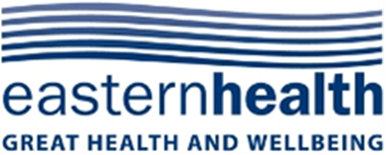 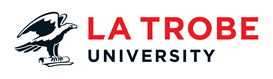 Participant SurveyQ1. Did you find the amount of physiotherapy you received during your stay too little/ too much or just right?Comment:Q2. Did you find the physiotherapy you received helped you to walk again?Comment:Q3. Any other comments?